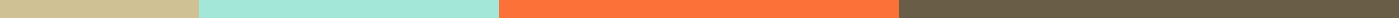 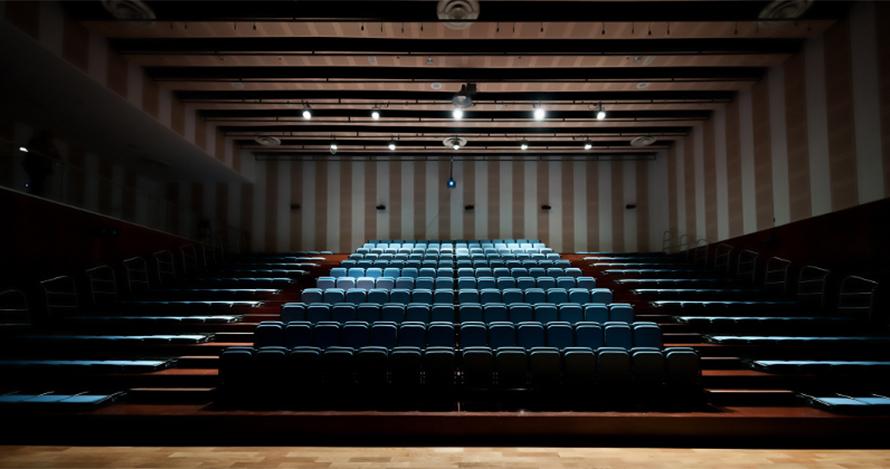 “CANTO DE PÁJAROS”Propuesta: Muestra de Teatro Independiente del Bío BíoGestores: Fabián Flores - Graciela Fuentes - Rodrigo Muñoz - Cristián Romero - Patricio Ruiz Ficha TécnicaESPECIFICACIONES TÉCNICAS1. SONIDO: 2. ILUMINACIÓN: 3. ESCENARIO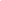 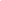 3.1 Señale las dimensiones mínimas necesarias de escenario para su espectáculo y requerimientos de fondo del mismo:3.2 Escenografía5. MONTAJE Y DESMONTAJESeñale los tiempos mínimos requeridos para el montaje y el desmontaje.6. VARIOSSeñale algún requerimiento que no esté expresado en la ficha y que se considere imprescindible para la realización de la presentación.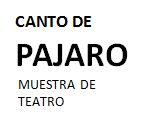 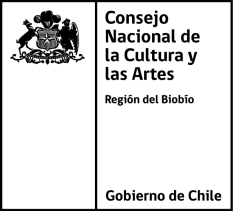 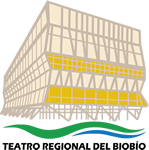 ASPECTOS GENERALESASPECTOS GENERALESARTISTA O ELENCOPRODUCTOR O CONTACTODIRECCIÓN POSTALTELEFONO FIJOTELEFONO MOVILE-MAILRAZÓN SOCIAL DE QUIEN FACTURA RUT RAZÓN SOCIALNOMBRE REPRESENTANTE LEGALRUT REPRESENTANTE LEGALFACTURAS EXENTAS DE IVA(marque con una X)BOLETAS DE HONORARIOS(incluir listado completo de los integrantes  con todos los datos necesarios para emitir boletas de honorarios)INTEGRANTES ELENCO(Incluir apoyos técnicos estrictamente necesarios)INTEGRANTES ELENCO(Incluir apoyos técnicos estrictamente necesarios)INTEGRANTES ELENCO(Incluir apoyos técnicos estrictamente necesarios)SEXOSEXOINTEGRANTES ELENCO(Incluir apoyos técnicos estrictamente necesarios)INTEGRANTES ELENCO(Incluir apoyos técnicos estrictamente necesarios)INTEGRANTES ELENCO(Incluir apoyos técnicos estrictamente necesarios)(H/M)(H/M)Nombre del IntegranteLabor específicaRUT(H/M)(H/M)ESPECTÁCULOESPECTÁCULONombre del montajeDuración del montajeEdad de espectadoresBREVE RESEÑA DEL MONTAJE y LINK DE REGISTRO AUDIOVISUAL ( Fotografías en alta resolución y/o Vídeos)DimensionesCantidad (en metros)Largo (frente)Ancho (fondo)Alto (Tarima)Alto (Boca de escenario)EscenografíaSINOSINOSINOPoseeListado de escenografíaTiemposMontajeDesmontajeMarcar escenarioPrueba iluminación y sonido